Delmar Pop Warner Sponsorship LevelsPlatinum sponsor $1500 Company Name on Sponsor BannerSponsorship Plaque for OfficeInternet reviews (Google/Facebook)Website Link in Delmar Home PageInvitation to end of Year Banquet to meet the kidsGold sponsor $1000Sponsorship Plaque for OfficeInternet reviews (Google/Facebook)Website Link in Delmar Home PageInvitation to end of Year Banquet to meet the kidsSilver sponsor $750Sponsorship Plaque for OfficeInternet reviews (Google/Facebook)Website Link in Delmar Home PageInvitation to end of Year Banquet to meet the kidsBronze sponsor $500Internet reviews (Google/Facebook)Website Link in Delmar Home PageInvitation to end of Year Banquet to meet the kidsPremier sponsor $250 or lessWebsite Link in Delmar Home PageInvitation to end of Year Banquet to meet the kidsdelmar Pop Warner Contact INfoPresident Dorie Simpler 302-236-3589     delmarpopwarner@gmail.com
VP of Football:   Frank Roberts 410-422-4231 frankandrear@comcast.net
VP of Cheer:    Jennifer Wheatley   443-359-4779   jenniferwheatley25@yahoo.com
Treasurer:   Kathy Johnson 443-783-0677   kathyj323@gmail.com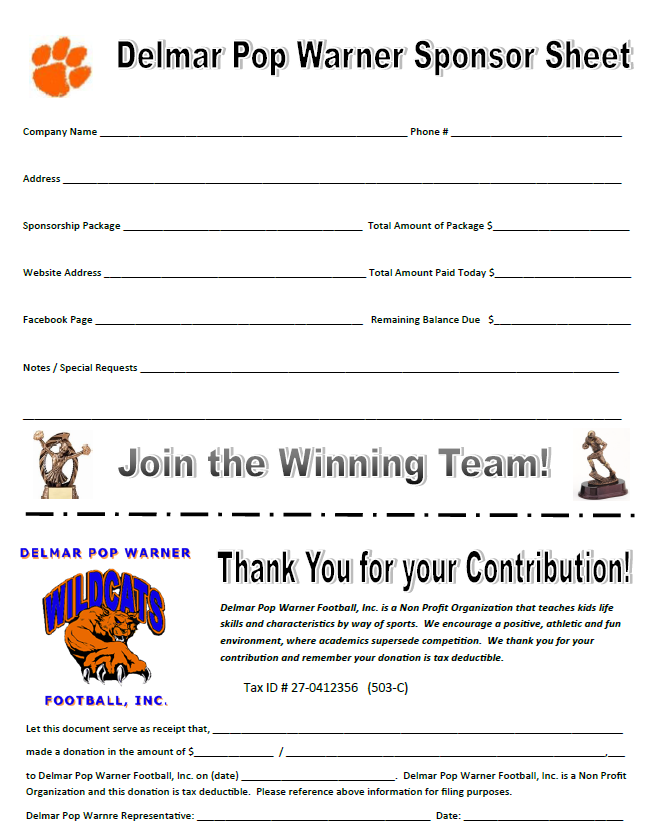 Mail contributions to 34442 Shepherds Hollow Rd. Laurel, De. 19956   Checks should be made out toDelmar Pop Warner